Ամփոփում1․․168:3= 56․672:162․ Կատարել մնացորդով բաժանում և արդյունքը ստուգել43:7=  63․Տպարանում տպագրվել է 500 գիրք։ Եթե այդ գրքերը փաթեթավորեն 30-ական, ապա քանի՞ փաթեթ կստացվի, և որքա՞ն գիրք կավելանա։500:30=10 (20 փաթեթ   )20 փաթեթ  ավել:4․Ար  տահայտի՛ր միլիմետրով․19սմ= 1908մ= 8000
5․Արտահայտի՛ր դեցիմետրով․3մ8դմ=30807կմ= 70006․Արտահայտի՛ր նշված միավորներով։4ր30վ=270     վ3օր8ժ=   80    ժ7․ 11+5+8+14=38 սմ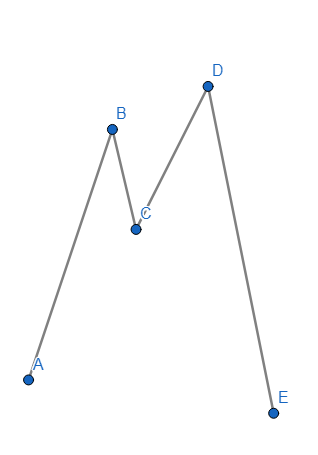 8․Հաշվի՛ր 21սմ կողմով քառակուսու պարագիծը և մակերեսը։
21+21+21+21=84        21x21=4419․Ուղղանկյան կողմերից մեկը 3 սմ է, մյուսը` 7սմ: Գտիր ուղղանկյան պարագիծը և մակեեսը։2x(7+3)= 20 սմ10․ Էլեկտրալարի 60մ երկարությամբ փաթեթն արժե 7200դրամ։ Որքա՞ն պետք է վճարել՝ այդ լարից 25մ գնելու համար։ 7200:60=120120x25=3000-16831556-1818056x3168-672166442-3232042x16+5262672437-426x7+1=4361